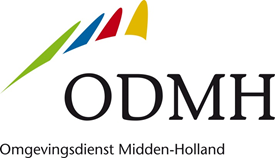 Formulier aanmelding zwem(bad)inrichtingen als bedoeld in artikel 10, eerste lid van de Wet hygiëne en veiligheid badinrichtingen en zwemgelegenhedenIn het besluit 'Regeling kennisgeving zweminrichtingen' is aangegeven welke gegevens de houder van een zweminrichting, drie maanden voor de aanvang van bouw of verbouw, aan Gedeputeerde Staten dient te verstrekken. Wij verzoeken u dit formulier in te vullen en te sturen naar:Omgevingsdienst Midden-HollandAfdeling Toezicht en Handhaving 
de heer G. van den Toren
Postbus 452800 AA GoudaOf stuur een mail naar: zwemwater@odmh.nl ALGEMEENAanmeldingsformulier
Ingevuld door: …………………………………….…Datum: …………………………………..……………..Functie: ……………………………………………………………………………………………………………………Telefoon: ………………………………………….…….Email: ..……………………………..……………..ZweminrichtingNaam: ………………………………...……………………………………………………………………...….Contactpersoon:……..…………………………………………………………………………………………Adres: ……………………………...…………………………………………………..………………………….Postcode: ......……………………………………….…Plaats: ………………………..………………………Telefoon: …………………………………………….…Email: ……………………………..…………………..Bedrijfsleider (indien van toepassing): ……………………………………………..………………………Eigenaar zweminrichtingNaam:  ….…………………………………………………………………………...…………………………Contactpersoon: ……………………………………………………………………………………………..Adres: ……………………………………………………………………………………………………………Postcode ……………………………………………….Plaats: ……..…………..……………………………Telefoon: …………………………………………….…Email: .…………..…………………………..……….Soort zweminrichtingOpenbaar toegankelijk: ja / nee / ten dele*Categorie: A / B / C* (zie toelichting besluit Whvbz)Type: overdekt / openlucht /combi*Laboratorium dat de controle gaat uitvoerenNaam: ……………………………………………………………………………………………………………………Adres: ……………………………………………………………………………………………………………………Postcode: ………………………………………………Plaats: …………………………………………………Telefoon: …………………………………………………………………………………………………………….1.6.	OpenstellingOpeningstijden per dag: …………………………………………………………………………………………………..Gemiddeld aantal uren schoolzwemmen per dag: …………….……………………………………………..Gemiddeld aantal uren voor zwemverenigingen per dag:…………………………………………………Gemiddeld aantal uren voor overige instructie per dag: ………………………………………..…………Gemiddeld aantal uren voor recreatief zwemmen per dag:………………………………………………Gesloten dagen: …………………………………………………………………………………….…………………………Jaarlijkse periode van openstelling: …………………………………………………………………………….Bouwplannen
De aanmelding betreft: nieuwbouw/verbouw/aanpassingen*Datum aanvang bouw: ……………………………………………………………………………………..Datum ingebruikneming: ……..………………………………………………………………………………..Korte omschrijving van de bouwplannen: …………………………………………………………………..BijlagenBijvoegen een duidelijke overzichtstekening van de bouw of verbouw, een doorsnede-tekening van de bassins én een duidelijke stromingsschema van de waterbehandeling.2.	BASSINS2.1.	Omschrijving (inclusief whirlpools, dompelbaden en dergelijke)De nummering van de bassins aangeven op de tekening.2.2.	Afmetingen (in m)2.3.	Prognose aantal bezoekers2.4.	Recreatieve voorzieningen in bassins ja / neeOverige recreatieve voorzieningen in de bassins:  ……………………………………………………….……………………………………………………………..…………………………………………………………………………………………………………………………………………..………………………………………………………………………………………………………………………………….………………………. Doorhalen wat niet van toepassing is.2.5.	Recreatieve voorzieningen binnen zweminrichtingOmschrijving:  ..…………………………………………….……………………………………………………………………………………….………………………….……………………………………………………………………………………………………………………………………..………………………………………………………………………………………………………………………………………………………………3.	HYGIËNE EN VEILIGHEID3.1.	Sanitaire voorzieningenAantal toiletten in wachtruimte: …………..…………/ niet aanwezigAantal toiletten bij kleedruimte: ……………………../ niet aanwezigAantal toiletten nabij bassins: ……………………….../ niet aanwezigAantal douches: …………………………………….…..……/ niet aanwezigMateriaal vloeren, deuren en wanden: ……………………………………………………………………………..3.2.	Kleed- en garderoberuimtenAantal kleedruimten: ………………………………………/ niet aanwezigAantal kleedcabines: …………………………………….…/ niet aanwezigCapaciteit garderoberuimten: ……………………..… / niet aanwezigMateriaal vloeren, deuren en wanden: ……………/ niet aanwezigMateriaal kleedruimten: …………………………………/ niet aanwezigMateriaal kleedcabines: …………………………….……/ niet aanwezigMateriaal garderoberuimten: ……………….…………/ niet aanwezig3.3.	Logboek hygiëne en veiligheidOmschrijving geregistreerde gegevens: …………………………………………………………………………………………………………………………………………………………………………………………………………………………………………………………………………………………………………………………..……….………………………………….………………….……………………………………………………………….………………………………….…………………………………………………………………………………….…….…………………………3.4.	VeiligheidNoodverlichting aanwezig: ja / nee *EHBO-ruimte aanwezig: ja / nee *EHBO-materiaal: aanwezig: ja /nee *Alarmnummer: ………………………………………………….…………………………………………………….……….3.5.	Toezicht………………………………………………………………………………………………………………………………………….……………………………………...…………………………………………………………… Doorhalen wat niet van toepassing is.4.	WATERBEHANDELINGDeze vragen zijn niet van toepassing voor zweminrichtingen in oppervlaktewater (categorie C).4.1.	VoedingswaterHerkomst: ………………………………………….…………………………………………………………………………….Suppletiemeter aanwezig: ja / nee*Suppletie per zwemmer (aantal liters): .……………………………………………………………………………Kaliumpermanganaatverbruik (mg/l van voedingswater (opgave waterleidingbedrijf):Minimum:………………...……….. Maximum: ………..….…………….. Gemiddeld: …..…………………4.2.	WaterbehandelingsinstallatieDraaitijd installatie(s) 24 uur per etmaal: ja / nee*Bufferruimte/ bufferkelder *Aantal: ……………………………………….………………………………………………………………..Inhoud (m m3): ……………………………………………………………………………………………….Functie: ……………………………………………….……………………………………………………….4.3.	Rondpomptijd Doorhalen wat niet van toepassing is.4.4.	FiltersType: ………………………………………………………………………………………………………………..Aantal: ……………………………………………………………………………………………………………..Filtermedium: zand / actiefkool / combinatie zand met actiefkool / anders* ...….………..……Terugspoelfrequentie: ….…………per week (criterium terugspoelen: 2x maal per week)Kijkglas op filter aanwezig: ja / nee*Debietmeter per bassin aanwezig: ja / nee*4.5.	ChemicaliënAutomatische chemicaliën dosering: ja / nee*Automatische stop doseringen, bij stilstand pomp/verminderde doorstroming:.ja / nee*Flocculatie/Coagulatie: ja / nee*, zo ja, welke: …….……………………………………………………….…..pH-correctie: ja / nee*, zo ja, welke: …………………….…………………………………………………………..Oxydatie/Desinfectie: ja / nee*,.zo ja, welke: .……….…………………………………………………………..Overige chemicaliën: ……………………………….……………………………………………………….………………Chloor door middel van electrolyse: ja / nee*, type: ……….………………………………………………..Ozoninstallatie: ja / nee*, type: …….…………………………………………………………………………………..Chlooramine separator: ja / nee*, type: ……..…………………………………………………………………….. Doorhalen wat niet van toepassing is.Aanvullende gegevens zo nodig op een aparte bijlage vermelden.BassinOmschrijving gebruik/functie12345Bassin 1Bassin 2Bassin 3Bassin 4Bassin 5LengteLengteBreedteBreedteDieptein bassinsDiepOndiepDieptein bassinsDiepOndiepBassin 6Bassin 7Bassin 8Bassin 9Bassin 10LengteLengteBreedteBreedteDieptein bassinsDiepOndiepDieptein bassinsDiepOndiepTotaalBassin 1Bassin 2Bassin 3Bassin 4Bassin 5Per jaarDeelDeelBelastingsfactor(m2/zwemmer)Belastingsfactor(m2/zwemmer)Bassin 1Bassin 2Bassin 3Bassin 4Bassin 5SpringplankSpringtorenGlijbaanGolfslagCapaciteit(m3/uur)BehandeldebassinsCirculatiecapaciteit(m3/zwemmer)Installatie 1Installatie 2Installatie 3Installatie 4Installatie 5Installatie 6Installatie 7Installatie 8Bassin 1Bassin 2Bassin 3Bassin 4Bassin 5Pompcapaciteit (m3/uur)Inhoud bassin (m3)Verblijfstijd (uur)% water via overloopgootAfvoer overloopBassin 6Bassin 7Bassin 8Bassin 9Bassin 10Pompcapaciteit (m3/uur)Inhoud bassin (m3)Verblijfstijd (uur)% water via overloopgootAfvoer overloop